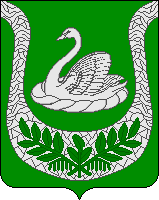 ПОСТАНОВЛЕНИЕ 11.02.2019 г.                                                                                №8     В соответствии с Законом Ленинградской области от  22.10.2018 г.  №101-оз «О прекращении осуществления органами местного самоуправления городских и сельских поселений Ленинградской области отдельных государственных полномочий в сфере административных правоотношений и внесении изменений в областной закон «О наделении органов местного самоуправления муниципальных образований Ленинградской области отдельными государственными полномочиями Ленинградской области в сфере административных правоотношений и «Об административных правоотношениях»Постановляю:Прекратить осуществление деятельности административной комиссии на территории МО «Нежновское сельское поселение» с 11.02.2019 гПостановление вступает в силу с 11.02.2019 г.Контроль за исполнением постановления оставляю за собой..Глава администрации МО «Нежновское сельское поселение»                                             А.С. Жадан «О прекращении осуществления на территории МО «Нежновское сельское поселение» МО «Кингисеппский муниципальный район» Ленинградской области отдельных государственных полномочий в сфере административных правоотношений»